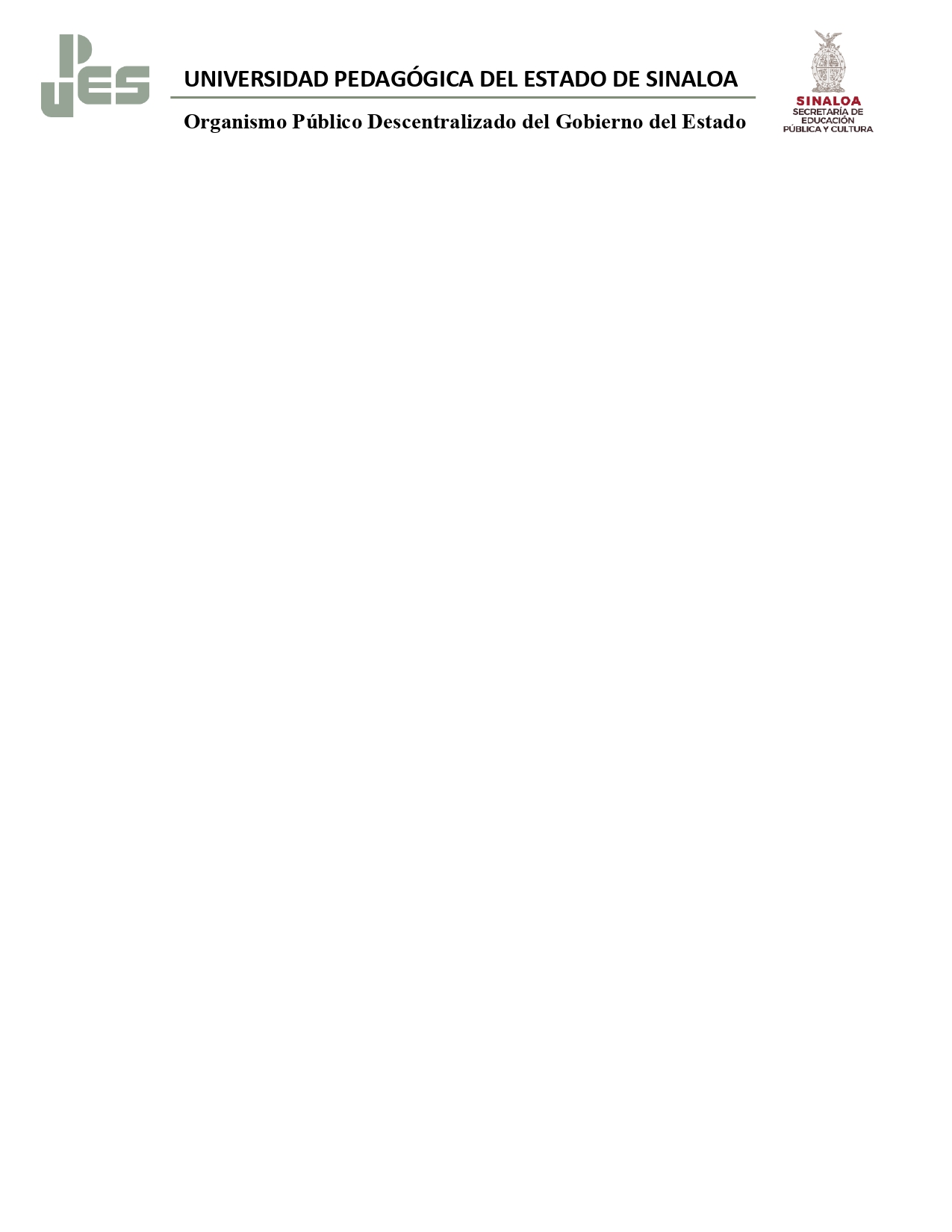 UNIDAD LOS MOCHISSOLICITUD DE PRESTACIÓN DEL SERVICIO SOCIALFSS-1		Número  consecutivo________________________, Sinaloa,  ____ de _______________ de ______El(la) suscrito(a):____________________________________________________________________, solicito autorización para la prestación  de mi servicio social.1. DATOS PERSONALES.Edad: ______      Sexo  H (    )           M (    )Domicilio: Calle: ______________________________, Número: ______, Colonia: ______________________ Ciudad: ________________________________ Municipio: ____________________________Teléfono casa: ______________________________ Teléfono celular: _______________________________Correo electrónico: ________________________________________________________________________Número de Seguridad Social: ________________________________________________________________2. ESCOLARIDAD Licenciatura: _________________________________________________ Generación: __________________ Semestre: _____________Grupo:_____________Turno:_______________Matrícula:____________________3. DATOS PARA LA PRESTACIÓN DE SERVICIO SOCIAL:Deseo prestar mi servicio social en la siguiente institución receptora: 4. EN CASO DE SEPyC, nombrar nivel e institución: ___________________________________________5. EN CASO DE OTRO PROGRAMA anotarlo aquí: _____________________________________________         _____________________________                ________________________________________                  Firma del(a) alumno(a)                                      Lcda. Helen Mokay Armenta                                                                                           Coordinadora de Servicio Social_____________________________________Dr. José Humberto Soto IzaguirreDirectorC.c.p.- Alumna(o).